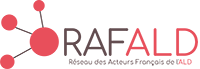 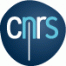 AAP soutien à la participation au workshop RAFALD 2018Le GDR RAFALD met en place une aide pour la participation au workshop RAFALD qui aura lieu à Lyon  du 6 au 8 novembre 2018.Des aides financières de 200 euros sont disponibles pour les doctorants. Les demandes seront évaluées par le Bureau du GDR et attribuées en priorité aux doctorants :appartenant à un laboratoire dont c’est la première participation à un workshop RAFALD,ouayant soumis un abstract à la conférence.Il n’y a pas de frais d’inscription  pour les non permanents. Pour candidater, le document suivant doit être complété et envoyé aux directrices du GDR (GDR-RAFALD-dir@simap.grenoble-inp.fr) *avant le 01 septembre 2018*. Une réponse sera donnée aux demandeurs avant le 15 septembre.Demande de soutien pour la participation au workshop RAFALD 2018Demande de soutien pour la participation au workshop RAFALD 2018Demande de soutien pour la participation au workshop RAFALD 2018Informations sur le candidatInformations sur le candidatInformations sur le candidatNom et prénom du candidatAdresse email du candidatSituation du candidatDoctorant appartenant à un laboratoire dont c’est la première participation à un workshop RAFALDPréciser le laboratoire : Situation du candidatDoctorant ayant soumis un abstract au workshopPréciser le titre de l’abstract :Situation du candidatJeune docteur-e- (thèse soutenue après 01/01/2018) en recherche d’emploiPréciser le titre de la thèse et la date de soutenance :Laboratoire du candidatAdresse du laboratoire